Pengaruh Sales Grow (GS), Intitutional ownership (INST), Current Ratio (CR), Return On Asset (ROA),dan Firm Size (SIZE), terhadap Debt to Equity Ratio (DEBT)(Studi Empiris pada Perusahaan Aneka Industri yang terdaftar di Bursa Efek Indonesia Periode 2016-2018) Muhamad Sobirin , Moh. Zulman Hakim,SE.,MM.,M.Ak.,CSRS.,CIBA.,CBV.,CERA Fakultas Ekonomi dan Bisnis, Tangerang, Indonesia Telp: 0895321742593e-mail: fiby1421@gmail.com ,zulman.hakim@umt.ac.idAbstrakPenelitian ini bertujuan untuk menguji atau mendapatkan bukti empiris dari pertumbuhan penjualan, pengaruh kepemilikan institusional, likuiditas,profitabilitas dan ukuran perusahaan terhadap kebijakan hutang pada sector aneka industry. Dimana hasil dalam penelitian ini variable independen profitabilitas dan kepemilikan institusional berpengaruh signifikan terhadap kebijakan hutang.Kata kunci: pengaruh pertumbuhan penjualan, kepemilikan institusional, likuiditas, profitabilitas dan ukuran perusahaan terhadap kebijakan hutang.AbstractThis study aims to examine or obtain empirical evidence of sales growth, the effect of institutional ownership, liquidity, profitability and company size on debt policy in various industry sectors. Where the results in this study the independent variable profitability and institutional ownership significantly influence debt policy.Key word: influence of sales growth, institutional ownership, liquidity, profitability and company size on debt polic.PENDAHULUANMenurut Sartono (2000:218) hutang adalah semua kewajiban perusahaan kepada pihak lain yang belum terpenuhi, dimana hutang ini merupakan sumber dana atau modal perusahaan yang berasal dari kreditor. Keputusan pembiayaan atau pendanaan perusahaan akan dapat mempengaruhi struktur modal perusahaan. Sumber pendanaan dapat diperoleh dari modal internal dan modal eksternal. Modal internal berasal dari laba ditahan, sedangkan modal eksternal adalah dana yang berasal dari para kreditur dan pemilik, peserta atau pengambil bagian didalam perusahaan. Modal yang berasal dari kreditur adalah merupakan hutang perusahaan. Modal ini sering disebut dengan pembelanjaanasing/hutang (Pithaloka, 2009). Keputusan pembiayaan melalui hutang mempunyai  batasan sampai seberapa besar dana dapat digali. Biasanya ada standar rasio tertentu untuk menentukan rasio hutang tertentu yang tidak boleh dilampaui. Dari sudut pasar pemegang hutang jangka panjang, risiko hutang lebih kecil dibanding saham biasa atau saham preferen. Meskipun begitu, hutang dianggap memiliki keunggulan terbatas dipandang dari segi laba, dan dianggap lemah dipandang dari segi pengendalianTahun 2014 nilai DER perusahaan manufaktur  sebesar -28,91. Hal ini dikarenakan beberapa perusahaan mengalami penurunan ekuitas, seperti PT. Merck Sharp Dohme Pharma Tbk. Perusahaan tersebut tidak memiliki jumlah ekuitas yang cukup untuk menjamin setiap pinjaman yang diterima dan akan beresiko gagal bayar. Nilai DER pada perusahaan manufaktur mengalami peningkatan pada tahun 2015 menjadi 1,43, tahun 2016 sebesar 4,29, dan tahun 2017 sebesar 38,88. Tahun 2018 nilai DER perusahaan manufaktur kembali mengalami penurunan menjadi -2,36.         Hal ini menunjukkan bahwa tingkat hutang perusahaan untuk membiayai kegiatan operasionalnya setiap tahunnya cenderung berubahMenurut Dinar Damayanti dan Titin Hartini (2012) pertumbuhan penjualan tidak berpengaruh Terhadap kebijakan hutang. Menurut Siti Farimatul Zuhria dan Ikhsan Budi Riharjo (2016). pertumbuhan penjualan berpengaruh negative terhadap kebijakan hutang. Menurut Umi mardiyati dan Qothrunnada (2012) pertumbuhan penjualan berpengaruh Positif terhadap kebijakan hutang.Ade Fernando (2017) kepemilikan institusional berpengaruh negative terhadap kebijakan hutang. Menurut  Riska Putri Indah (2009) kepemilikan Institusional berpengaruh Positif terhadap kebijakan hutang. Dan menurut Pancawati dan Rachmawati (2012) kepemilikan institusional tidak berpengaruh terhadap kebijakan hutang.Menurut Dinar Damayanti (2014) likuditas berpengaruh negative terhadap kebijakan hutang. F susanti (2014) mengatakan likuiditas berpengaruh posotif terhadap kebijakan hutang. Sedangkan menurut Khalid Alkhatib (2012) likuiditas tidak berpengaruh terhadap kebijkana hutang.Menurut Ade Fernando (2017) roa berpengaruh terhadap kebijakan hutang. Menurut Afi Pradana (2014) roa tidak berpengaruh terhadap kebijakan hutang. Sedangkan menurut Pancawati dan Rachmawati (2012) roa berpengaruh posotif terhadap kebijakan hutang.Afi Pradana (2014) ukuran perusahaan berpengaruh positif terhadap kebijakan hutang. Menurut Dinar Damayanti (2014) tidak berpengaruh terhadap kebijakan hutang. Menurut Umi  Mardiyati dan cothrunnada (2012) berpengaruh negative terhadap kebikan hutang.METODE PENELITIAN A.1 Jenis dan Sumber Data   Jenis data yang digunakan dalam penelitian ini menggunakan data sekunder (secondary data), yakni data kuantitatif yang diambil dari perusahaan manufaktur sektor Aneka industri yang terdaftar di Bursa Efek Indonesia (BEI). Data yang digunakan yaitu data laporan keuangan tahunan dalam kurun waktu 2016-2018 yang diakses langsung dari situs Bursa Efek Indonesia (BEI) www.idx.co.idSAMPLE DAN RUMUS ANALISIS DATAa. Uji Chow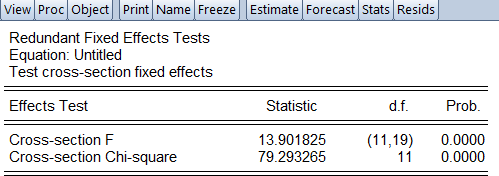 Dari hasil data diatas dapat dilihat bahwa hasil propabilitas cross section F sebesar 0.0000 dan hasil cross section chi-square sebesar 0.000 maka H1 diterima karna hasilnya <0.05. maka fixed effect model lebih layak diterima.b. uji hausmant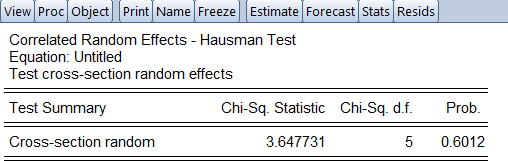      Dari hasil data diatas dapat dilihat bahwa  hasil cross section random sebesar 0.6012 maka H0 diterima karna hasil prob < 0.05 maka model randim effect model  lebih layak digunakan.c. uji Lagrange multiplier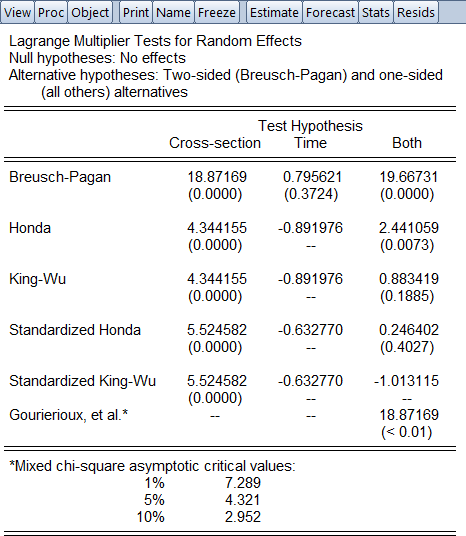 Dari hasil diatas dapat dilihat bahwa hasil probabilitas breusch pagan sebesar 0.000 maka H1 diterima karna hasil probabilitas < 0.05. maka random effect model lebih layak digunakan.d. uji f	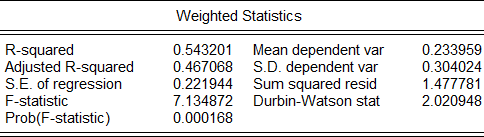  pada output diatas menunjukan  bahwa nilai F- statistic sebesar 7.134872 sementara F Tabel dengan tingkat α= 5%, df1(k-1) = 5 dan df2 (n-k) = 30 didapat nilai F TAbel sebesar 4.50. dengan demikian F- statistic (7.134872) > F Tabel (4.50) dan nilai prof(F- statistic) 0,000168 < 0,05 maka dapat disimpulkan bahwa H! diterima yang artinya variable independen X secara bersama- sama berpengaruh terhadap vaariabel dependen Y.e. uji R- squarePada tabel diatas menunjukan nilai Adjusted R- Square sebesar 0.543201, artinya bahwa variasi perubahan naik turunnya ETR dapat dijelaskan oleh GS,ROA, INST, SIZE, CR   sebesar 54.3 persen.  Sementara  sisanya  yaitu  sebesar 45.7 persen dijelaskan oleh variable- varianbel lain yang tidak diteliti dalam penelitian ini.Uji T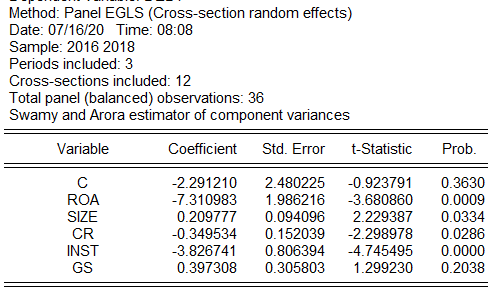 nilai t-statistic profitabilitas (ROA) sebesar -3.80860 sementara T tabel dengan tingkat α= 5%, df (n-k) = 24 didapat nilai T TAbel sebesar 0.042. dengan demikian T- statistic ROA (- 3.680860) < T tabel (0.042) dan nilai prob. 0.0009 < 0,05. Maka dapat disimpuilkan profitabilitas (ROA) berpengaruh terhadap kebijakan hutang  Nilai	Ukuran	 Perusahaan (SIZE) sebesar 2.229387, sementara	T Tabel dengan tingkat α= 5%, df (n-k) = 24 didapat nilai T TAbel sebesar 0.042. dengan demikian T- statistic SIZE (2.229387) > T tabel (0.042) dan nilai prob. 0.0334 < 0,05. Maka dapat disimpuilkan berpengaruh terhadap Kebijakan Hutang.Nilai Likuiditas (CR) sebesar -2.298978, sementara T Tabel dengan tingkat α= 5%, df (n-k) = 24 didapat nilai T TAbel sebesar 0.042. dengan demikian T- statistic CR (- 2.298978) < T tabel (0.042) dan nilai prob. 0.0286 < 0,05. Maka dapat disimpuilkan Likuiditas (CR) berpengaruh terhadap kebijakan hutang.Nilai Pertumbuhan penujualan (GS) sebesar 1.200230, sementara T Tabel dengan tingkat α= 5%, df (n-k) = 24 didapat nilai T TAbel sebesar 0.042. dengan demikian T- statistic GS (1.200230) > T tabel (0.042) dan nilai prob. 0.2038 > 0,05. Maka dapat disimpuilkan Pertumbuhan Penjualan (GS) tidak berpengaruh terhadap Kebijakan Hutang.Analisis regresi data PanelY= -2.3911210 – 7.3109832ROA + 7.3109777SIZE - 0.349534CR – 3.826741INST + 0.39730865Interprestasi Hasil dan PembahasanPengaruh profitabilitas (ROA) terhadap Kebijakan HutangProfitabilitas (ROA) menunjukkan koefisien negatif sebesar -7.310983   dengan tingkat signifikan 0.0009 < α = 0,05. Karena tingkat signifikan lebih kecil dari α = 0,05 maka H1 diterima sehingga kesimpulannya Profitabilitas (ROA)  adalah berpengaruh terhadap Kebijakan hutang.Pengaruh Ukuran Perusahaan (SIZE) terhadap Kebikajan HutangUkuran Perusahaan (SIZE) menunjukkan koefisien positif sebesar -0.2097777   dengan tingkat signifikan 0.0334 < α = 0,05. Karena tingkat signifikan lebih kecil dari α = 0,05 maka H2 diterima sehingga kesimpulannya Ukuran Perusahaan (SIZE)  adalah berpengaruh terhadap Kebijakan hutangPengaruh Likuiditas (CR) terhadap Kebikajan Hutang Likuiditas (CR) menunjukkan koefisien negatif sebesar -0.349534   dengan tingkat signifikan 0.0286 < α = 0,05. Karena tingkat signifikan lebih kecil dari α = 0,05 maka H3 diterima sehingga kesimpulannya Likuiditas (CR)  adalah berpengaruh terhadap Kebijakan hutang.Pengaruh Kepemilikan Institusional (INST) terhadap Kebikajan Hutang Kepemilikan Institusional (INST) menunjukkan koefisien negatif sebesar -3.826741   dengan tingkat signifikan 0.0000 < α = 0,05. Karena tingkat signifikan lebih kecil dari α = 0,05 maka H4 diterima sehingga kesimpulannya Kepemilikan Institusional (INST)  adalah berpengaruh terhadap Kebijakan hutang.Pertumbuhan Penjualan (GS) menunjukkan koefisien positif sebesar 0.397308   dengan tingkat signifikan 0.2038 > α = 0,05. Karena tingkat signifikan lebih kecil dari α = 0,05 maka H5 ditolak sehingga kesimpulannya Pertumbuhan Penjualan (GS)  adalah tidak berpengaruh terhadap Kebijakan hutang.SIMPULAN DAN SARANSimpulan           Dari penelitian diatas dapat disimpulkan bahwa:Profitabilitas berpengaruh terhadap kebijakan hutangUkuran Perusahaan berpengaruh terhadap kebijakan hutangLikuiditas berpengaruh terhadap kebijakan hutangPertumbuhan Penjualan tidak berpengaruh terhadap kebijakan hutangKepemilikan Institusional berpengaruh terhadap kebijakan hutang.SaranBeberapa saran atau rekomendasi penulis untuk penelitian selanjutnya adalah sebagai berikut : Untuk penelitian selanjutnya peneliti diharapkan dapat menambah jenis sektor perusahaan lainnyaUntuk penelitian selanjutnya diharapkan dapat menggunakan variabel lain yang berpengaruh dan belum ada pada penelitian ini.Diharapkan penelitian selanjutnya dapat menggunakan proksi lain dalam pengukuran masing-masing variableDiharapkan penelitian selanjutnya dapat menambah jumlah tahun pengamatan agar hasil penelitian yang dilakukan lebih berkualitas.Daftar PustakaAstuti 	, 	Elly. 	(2014) 	. Pengaruh Kepemilikan 	Institusional, Profitabilitas, Ukuran Perusahaan Terhadap Kebijakan Hutang Perusahaan Di Indonesia.  Larasati,  Eva. (2011) 	Pengaruh Kepemilikan 	Manajerial, Kepemilikan Institusional dan Kebijakan Dividen terhadap Kebijakan Hutang Perusahaan. Fakultas Ekonomi Universitas Tadulako, Kampus Bumi Bahari Tadulako, Palu Endang, R Anastasia. (2007). Pengaruh Kepemilikan 	Manajerial 	Dan Kepemilikan Institusional Terhadap Kebijakan Hutang Perusahaan Sebuah Perspektif Agency Theory. Fakultas Ekonomi-Universitas Kanjuruhan Malang  Syadeli , Moh . (2013). Struktur Kepemilikan, Profitabilitas Dan Ukuran Perusahaan Terhadap Kebijakan Hutang Perusahaan Pemanufakturan Di Bursa Efek Indonesia.   Rambe , Muis Fauzi. (2013) . Pengaruh Struktur Modal Dan Profitabilitas Terhadap Kebijakan Hutang Pada Perusahaan Makanan Dan Minuman Di Indonesia.   Zuhria, S. F. 2016. Pengaruh Profitabilitas, Free 	Cash 	Flow, 	Pertumbuhan Penjualan, Ukuran Perusahaan Terhadap Kebijakan Hutang. Jurnal Ilmu dan Riset Akuntansi 5(11).  Damayanti, Dinar, Ikhsan Budi Riharjo. (2016). PENGARUH PROFITABILITAS, FREE CASH FLOW, PERTUMBUHAN PENJUALAN, UKURAN PERUSAHAAN 	TERHADAP KEBIJAKAN HUTANG. Sekolah Tinggi Ilmu Ekonomi Indonesia (STIESIA) Surabaya Abbas, D. S., Ismail, T., Taqi, M., & Yazid, H. (2022). THE IMPLEMENTATION OF A MANAGEMENT AUDITON HR RECRUITMENT TO ASSESS THE EFFECTIVENESS OF EMPLOYEE PERFORMANCE. Jurnal Riset Akuntansi Kontemporer, 14(2), 243-251.Abbas, D. S., Ismail, T., Taqi, M., & Yazid, H. (2023). Determinant of company value: evidence manufacturing Company Indonesia. Calitatea, 24(192), 183-189.Ariyana, A., Enawar, E., Ramdhani, I. S., & Sulaeman, A. (2020). The application of discovery learning models in learning to write descriptive texts. Journal of English Education and Teaching, 4(3), 401-412.Astakoni, I. M. P., Sariani, N. L. P., Yulistiyono, A., Sutaguna, I. N. T., & Utami, N. M. S. (2022). Spiritual Leadership, Workplace Spirituality and Organizational Commitment; Individual Spirituality as Moderating Variable. ITALIENISCH, 12(2), 620-631.Goestjahjanti, S. F., Novitasari, D., Hutagalung, D., Asbari, M., & Supono, J. (2020). Impact of talent management, authentic leadership and employee engagement on job satisfaction: Evidence from south east asian industries. Journal of Critical Reviews, 7(19), 67-88.Gunawan, G. G., Wening, N., Supono, J., Rahayu, P., & Purwanto, A. (2021). Successful Managers and Successful Entrepreneurs as Head of Successful Families in Building a Harmonious Family. PSYCHOLOGY AND EDUCATION, 57(9), 4904-4913.Hidayat, I., Ismail, T., Taqi, M., & Yulianto, A. S. (2022). Investigating In Disclosure Of Carbon Emissions: Influencing The Elements Using Panel Data. Jurnal Reviu Akuntansi dan Keuangan, 12(3), 721-732.Immawati, S. A., & Rauf, A. (2020, March). Building satisfaction and loyalty of student users ojek online through the use of it and quality of service in tangerang city. In Journal of Physics: Conference Series (Vol. 1477, No. 7, p. 072004). IOP Publishing.Joko Supono, Ngadino Surip, Ahmad Hidayat Sutawidjaya, Lenny Christina Nawangsari. (2020). Model of Commitment for Sustainability Indonesian SME’s Performance: A Literature Review. International Journal of Advanced Science and Technology, 29(05), 8772-8784. Retrieved from http://sersc.org/journals/index.php/IJAST/article/view/18715Muharam, H., Chaniago, H., Endraria, E., & Harun, A. B. (2021). E-service quality, customer trust and satisfaction: market place consumer loyalty analysis. Jurnal Minds: Manajemen Ide dan Inspirasi, 8(2), 237-254.Ong, F., Purwanto, A., Supono, J., Hasna, S., Novitasari, D., & Asbari, M. (2020). Does Quality Management System ISO 9001: 2015 Influence Company Performance? Anwers from Indonesian Tourism Industries. Test Engineering & Management, 83, 24808-24817.Purwanto, A. (2020). Develop risk and assessment procedure for anticipating COVID-19 in food industries. Journal of Critical Reviews.Purwanto, A. (2020). Develop risk and assessment procedure for anticipating COVID-19 in food industries. Journal of Critical Reviews.Purwanto, A. (2020). Effect of compensation and organization commitment on tournover intention with work satisfaction as intervening variable in indonesian industries. Sys Rev Pharm, 11(9), 287-298.Purwanto, A. (2020). The Relationship of Transformational Leadership, Organizational Justice and Organizational Commitment: a Mediation Effect of Job Satisfaction. Journal of Critical Reviews.Riyadi, S. (2021). Effect of E-Marketing and E-CRM on E-Loyalty: An Empirical Study on Indonesian Manufactures. Turkish Journal of Physiotherapy and Rehabilitation, 32(3), 5290-5297.Setyaningrum, R. P., Kholid, M. N., & Susilo, P. (2023). Sustainable SMEs Performance and Green Competitive Advantage: The Role of Green Creativity, Business Independence and Green IT Empowerment. Sustainability, 15(15), 12096.Subargus, A., Wening, N., Supono, J., & Purwanto, A. (2021). Coping Mechanism of Employee with Anxiety Levels in the COVID-19 Pandemic in Yogyakarta. Turkish Journal of Physiotherapy and Rehabilitation.Suharti, E., & Ardiansyah, T. E. (2020). Fintech Implementation On The Financial Performance Of Rural Credit Banks. Jurnal Akuntansi, 24(2), 234-249.Sukirwan, S., Muhtadi, D., Saleh, H., & Warsito, W. (2020). PROFILE OF STUDENTS'JUSTIFICATIONS OF MATHEMATICAL ARGUMENTATION. Infinity Journal, 9(2), 197-212.Surip, N., Sutawijaya, A. H., Nawangsari, L. C., & Supono, J. (2021). Effect of Organizational Commitmenton the Sustainability Firm Performance of Indonesian SMEs. PSYCHOLOGY AND EDUCATION, 58(2), 6978-6991.Wamiliana, W., Usman, M., Warsito, W., Warsono, W., & Daoud, J. I. (2020). USING MODIFICATION OF PRIM’S ALGORITHM AND GNU OCTAVE AND TO SOLVE THE MULTIPERIODS INSTALLATION PROBLEM. IIUM Engineering Journal, 21(1), 100-112.Wulandari, I., & Rauf, A. (2022). Analysis of Social Media Marketing and Product Review on the Marketplace Shopee on Purchase Decisions. Review of Integrative Business and Economics Research, 11, 274-284.Zatira, D., & Suharti, E. (2022). Determinant Of Corporate Social Responsibility And Its Implication Of Financial Performance. Jurnal Akuntansi, 26(2), 342-357.Immawati, S. A., & Rauf, A. (2020, March). Building satisfaction and loyalty of student users ojek online through the use of it and quality of service in tangerang city. In Journal of Physics: Conference Series (Vol. 1477, No. 7, p. 072004). IOP Publishing.Abbas, D., Ismail, T., Taqi, M., & Yazid, H. (2021). Determinants of enterprise risk management disclosures: Evidence from insurance industry. Accounting, 7(6), 1331-1338.Abbas, D. S., Ismail, T., Taqi, M., & Yazid, H. (2021). The influence of independent commissioners, audit committee and company size on the integrity of financial statements. Studies of Applied Economics, 39(10).Abbas, Dirvi Surya; Ismail, Tubagus; Taqi, Muhamad; and Yazid, Helmi, "SYSTEMATIC MAPPING IN THE TOPIC OF KNOWLEDGE MANAGEMENT: BASED ON BIBLIOMETRIC ANALYSIS 2015 - 2021" (2021). Library Philosophy and Practice (e-journal). 6242.Muhtadi, D., & Saleh, H. (2020, August). The Role of Progressive Mathematics in Geometry Learning. In Journal of Physics: Conference Series (Vol. 1613, No. 1, p. 012042). IOP Publishing.Ahmad, D. N., & Kadir, A. (2020, March). Law and Technology (Study on The Use of Online Application Based on Electronic Information and Transaction Law). In Journal of Physics: Conference Series (Vol. 1477, No. 7, p. 072015). IOP Publishing.Muhtadi, D., & Saleh, H. (2020, August). The Role of Progressive Mathematics in Geometry Learning. In Journal of Physics: Conference Series (Vol. 1613, No. 1, p. 012042). IOP Publishing.Surur, M., & Roziqin, M. K. (2021). Islamic Education Learning Process in Evaluation Curriculum: The Minister of Religion Decree No. 183 and 184 of 2019. SCHOOLAR: Social and Literature Study in Education, 1(1), 45-49.Muttaqijn, M. I., & Nabawi, M. (2020, March). Determinant Performance On Employees of Technical Implementation Unit of Water Resources Region V In Tangerang District. In Journal of Physics: Conference Series (Vol. 1477, No. 7, p. 072018). IOP Publishing.Sulaeman.A. Goziyah, Ira.AP.Noermanzah. Social Value in the Novel Hatta: Aku Datang Karena Sejarah by Sergius Sutanto as Teaching Material in Teaching Literature in School. International Jurnal of Scientific & Technology Research.Vol.9 issue 3.March 2020. https://www.ijstr.org Suherman, A., & Sulaeman, A. (2020). Bilingualism in Gadis Pantai Novel by Pramoedya Ananta Toer. Journal of English Education and Teaching, 4(2), 264- 277 Sulaeman, A., & Hun, K. Y. (2023). Value Social and Moral Message Novel Bumi Manusia by Pramoedya Ananta Toer. Sch Int J Linguist Lit, 6(3), 182-190.Aks, S. M. Y., Karmila, M., Givan, B., Hendratna, G., Setiawan, H. S., Putra, A. S., ... & Herawaty, M. T. (2022, August). A Review of Blockchain for Security Data Privacy with Metaverse. In 2022 International Conference on ICT for Smart Society (ICISS) (pp. 1-5). IEEE.Rusdi, J. F., Salam, S., Abu, N. A., Sunaryo, B., Naseer, M., Setiawan, A., ... & Rahmawati, S. (2021, April). A Tourist Tracking Model by Tourist Bureau. In Journal of Physics: Conference Series (Vol. 1807, No. 1, p. 012010). IOP Publishing.Rusdi, J. F., Salam, S., Abu, N. A., Sunaryo, B., Agustina, N., Gusdevi, H., ... & Fannya, P. (2021, April). Reporting of Hospital Facility on Smartphone. In Journal of Physics: Conference Series (Vol. 1807, No. 1, p. 012013). IOP Publishing.Daniarti, Y., Taufiq, R., & Sunaryo, B. (2020, March). The implementation of teaching reading through genre based approach for university students. In Journal of Physics: Conference Series (Vol. 1477, No. 4, p. 042064). IOP Publishing.Taufiq, R., & Hardono, J. (2020, March). Decision support of system performance appraisal of education services using servqual and analytical hierarchy process method. In Journal of Physics: Conference Series (Vol. 1477, No. 3, p. 032022). IOP Publishing.Permana, A. A., Taufiq, R., & Ramadhina, S. (2020, October). Prototype design of mobile application ‘hydrolite’for hydroponics marketplace. In 2020 7th International Conference on Electrical Engineering, Computer Sciences and Informatics (EECSI) (pp. 45-48). IEEE.Adinda, A., Purnomo, H., Amir, A., Nasution, M., & Siregar, N. C. (2023). Characteristics of Prospective Mathematics Teachers' Problem Solving in Metacognitive Awareness: Absolute Value Problems of Calculus Courses. Journal of Higher Education Theory & Practice, 23(11).Rosli, R., Abdullah, M., Siregar, N. C., Bahari, S. A., Hamid, N. S. A., Abdullah, S., ... & Bais, B. (2021, November). Raising Students' Awareness and Achievement in Space Science with Solar Flare Monitoring Project-Based Approach. In 2021 7th International Conference on Space Science and Communication (IconSpace) (pp. 290-293). IEEE.Siregar, N. C., & Rosli, R. (2021, March). The effect of STEM interest base on family background for secondary student. In Journal of Physics: Conference Series (Vol. 1806, No. 1, p. 012217). IOP Publishing.Shulhany, A., Rukmayadi, Y., Maharani, A., Agusutrisno, A., Ahendyarti, C., Ikhsan, F., ... & Ramadhan, R. N. (2022, December). On the modular irregularity strength of some graph classes. In AIP Conference Proceedings (Vol. 2468, No. 1). AIP Publishing.Jauhari, A. L. R., Ariany, R. L., Fardillah, F., & Ayu, A. (2021, February). Profile of students’ statistical reasoning capabilities in introductory social statistics courses. In Journal of Physics: Conference Series (Vol. 1764, No. 1, p. 012118). IOP Publishing.Rosarina, D., Fardillah, F., & Wibowo, Y. G. (2021, February). Mathematical Design Study of Drainage And Dewatering Strategies: Integrated System For Water Management in Open-Pit Mining. In Journal of Physics: Conference Series (Vol. 1764, No. 1, p. 012121). IOP Publishing.Ariany, R. L., Widiastuti, T. T., Jauhari, A. L. R., & Fardillah, F. (2021, February). Classification of Student’s Mathematical Reflective Thinking in Calculus Class. In Journal of Physics: Conference Series (Vol. 1764, No. 1, p. 012117). IOP Publishing.Fardillah, F., Ruhimat, A., & Priatna, N. (2020, March). Self-regulated Learning Student Through Teaching Materials Statistik Based on Minitab Software. In Journal of Physics: Conference Series (Vol. 1477, No. 4, p. 042065). IOP Publishing.Fardillah, F., Sutaagra, O., Supriani, Y., Farlina, E., & Priatna, N. (2019, July). Developing statistical reasoning ability of industrial engineering students through experiential learning. In Journal of Physics: Conference Series (Vol. 1179, No. 1, p. 012068). IOP Publishing.Kolopaking, L. M., Wahyono, E., Irmayani, N. R., Habibullah, H., & Erwinsyah, R. G. (2022). Re-Adaptation of COVID-19 Impact for Sustainable Improvement of Indonesian Villages' Social Resilience in the Digital Era. International Journal of Sustainable Development & Planning, 17(7).Mikrad, M., Budi, A., & Febrianto, H. G. (2023). Comparative Analysis of The Performance of The Composite Stock Price Index (IHSG) With the Indonesian Sharia Stock Index (ISSI) During The Covid-19 Pandemic. International Journal of Management Science and Information Technology, 3(1), 93-100.Erdawati, L., Komalasari, K., & Febrianto, H. G. (2023, February). Kinerja keuangan perbankan syariah dengan internet banking dan fee based income sebagai prediktor. In FORUM EKONOMI (Vol. 25, No. 1, pp. 97-105).Anriyani, S., Pambudi, J. E., & Febrianto, H. G. (2023). Analysis of Organizational Citizenship Behavior with Quality Of Work Life and Compensation as Stimulus Variables. SCIENTIA: Social Sciences & Humanities, 2(1), 250-257.Hamdani, H., Febrianto, H. G., & Lestari, P. (2022). CSR disclosure dengan ukuran perusahaan, profitabilitas dan leverage sebagai variabel eksogen. JURNAL MANAJEMEN, 14(4), 824-835.Fitriana, A. I., Febrianto, H. G., & Sunaryo, D. (2022). Determinan Manajemen Pajak Pada Perusahaan Aneka Industri. Journal of Business and Economics Research (JBE), 3(3), 350-358.Pambudi, J. E., Febrianto, H. G., & Zatira, D. (2022). Faktor Fundamental Keuangan Terhadap Harga Saham di Perusahaan Makanan dan Minuman yang Terdaftar di BEI 2015-2019. JMB: Jurnal Manajemen dan Bisnis, 11(2).Fitriana, A. I., Febrianto, H. G., & Diana, M. (2022). ANALISIS LIKUIDITAS DAN SOLVABILITAS TERHADAP EFISIENSI KINERJA KEUANGAN PADA PERUSAHAAN FOOD AND BEVERAGE DI BEI. Prosiding Simposium Nasional Multidisiplin (SinaMu), 3.Utomo, E. N., Febrianto, H. G., & Fitriana, A. I. (2022). Urgensi persistensi laba: antara volatilitas arus kas, volatilitas penjualan dan ukuran perusahaan. AKUNTABEL, 19(4), 786-794.Febrianto, H. G., Fitriana, A. I., & Nabila, A. (2021). Analisis Keputusan Investasi dan Kebijakan Dividen Terhadap Nilai Perusahaan Pada Perusahaan Property, Real Estate and Building Construction yang Terdaftar di Bursa Efek Indonesia (BEI) Periode Tahun 2015–2018. Prosiding Konferensi Nasional Ekonomi Manajemen dan Akuntansi (KNEMA), 1(1).Fitriana, A. I., & Febrianto, H. G. (2021). Cash Ratio dan Debt to Equity Ratio terhadap Kebijakan Deviden. Prosiding Simposium Nasional Multidisiplin (SinaMu), 2.Fitriana, A. I., & Febrianto, H. G. (2019). PENDEKATAN INDEKS ECKEL DALAM PENGARUH ASIMETRI INFORMASI DAN MANAJEMEN LABA TERHADAP KUALITAS LAPORAN KEUANGAN. INDONESIAN JOURNAL OF ACCOUNTING AND GOVERNANCE, 3(1), 56-81.Fitriana, A. I. (2018). Pengaruh Asimetri Informasi Dan Ukuran Perusahaan Terhadap Manajemen Laba. Balance Vocation Accounting Journal, 1(2), 1-11.Febrianto, H. G., & Fazira, R. (2019). PENGARUH KECUKUPAN MODAL TREHADAP MANAJEMEN RISIKO LIKUIDITAS BANK PERKREDITAN RAKYAT (Studi Empiris Pada Bank Prekreditan Rakyat di Kota Tangerang). Dynamic Management Journal, 3(1).